НИЖЕГОРОДСКАЯ ОБЛАСТЬЗАКОНОБ ОГРАНИЧЕНИИ ПРЕБЫВАНИЯ ДЕТЕЙ В ОБЩЕСТВЕННЫХ МЕСТАХНА ТЕРРИТОРИИ НИЖЕГОРОДСКОЙ ОБЛАСТИПринятЗаконодательным Собранием25 февраля 2010 годаНастоящий Закон разработан в целях предупреждения причинения вреда здоровью детей, их физическому, интеллектуальному, психическому, духовному и нравственному развитию, профилактики безнадзорности и правонарушений несовершеннолетних на территории Нижегородской области.Статья 1. Понятия, используемые в настоящем ЗаконеДля целей настоящего Закона используются следующие понятия:1) лица, заменяющие родителей, - законные представители (усыновители, опекуны или попечители, представители учреждений, на попечении которых находится несовершеннолетний) и родственники, достигшие возраста 18 лет;2) лица, осуществляющие мероприятия с участием детей, - лица, осуществляющие мероприятия по образованию, воспитанию, развитию, охране здоровья, социальной защите и социальному обслуживанию детей, содействию их социальной адаптации, социальной реабилитации и подобные мероприятия с участием детей;3) ночное время - в осенне-зимний период (с 1 ноября по 31 марта) - с 22 до 6 часов, в весенне-летний период (с 1 апреля по 31 октября) - с 23 до 6 часов.(п. 3 в ред. Закона Нижегородской области от 04.06.2013 N 70-З)Статья 2. Меры по ограничению пребывания детей в общественных местах1. В целях предупреждения причинения вреда здоровью детей, их физическому, интеллектуальному, психическому, духовному и нравственному развитию не допускается:(в ред. Закона Нижегородской области от 02.07.2014 N 89-З)1) нахождение детей, не достигших возраста 18 лет, на объектах (на территориях, в помещениях) юридических лиц или граждан, осуществляющих предпринимательскую деятельность без образования юридического лица, которые предназначены для реализации товаров только сексуального характера, в пивных ресторанах, винных барах, пивных барах, рюмочных, в других местах, которые предназначены для реализации только алкогольной продукции, и в иных местах, нахождение в которых может причинить вред здоровью детей, их физическому, интеллектуальному, психическому, духовному и нравственному развитию, перечень которых устанавливается в соответствии со статьей 3 настоящего Закона;(в ред. законов Нижегородской области от 22.09.2015 N 121-З, от 02.04.2019 N 31-З)2) нахождение детей, не достигших возраста 16 лет, в ночное время на улицах, стадионах, в парках, скверах, транспортных средствах общего пользования, в компьютерных клубах, в помещениях общего пользования в многоквартирных жилых домах, на объектах (на территориях, в помещениях) юридических лиц или граждан, осуществляющих предпринимательскую деятельность без образования юридического лица, которые предназначены для обеспечения доступа к информационно-телекоммуникационной сети "Интернет", а также для реализации услуг в сфере торговли и общественного питания (организациях или пунктах), для развлечений, досуга, где в установленном законом порядке предусмотрена розничная продажа алкогольной продукции, и в иных общественных местах, перечень которых устанавливается в соответствии со статьей 3 настоящего Закона, без сопровождения родителей (лиц, их заменяющих) или лиц, осуществляющих мероприятия с участием детей.(в ред. законов Нижегородской области от 12.03.2012 N 21-З, от 22.09.2015 N 121-З)2. Родители (лица, их заменяющие), лица, осуществляющие мероприятия с участием несовершеннолетних, юридические лица, граждане, осуществляющие предпринимательскую деятельность без образования юридического лица, обеспечивают соблюдение требований по недопущению нахождения несовершеннолетних в местах, в которых нахождение несовершеннолетних не допускается.(часть 2 введена Законом Нижегородской области от 02.07.2014 N 89-З)Статья 3. Порядок определения органами местного самоуправления мест на территории муниципального образования, нахождение в которых детей не допускается1. Перечень мест, нахождение в которых детей в соответствии со статьей 2 настоящего Закона не допускается (далее - места, нахождение в которых детей не допускается), утверждается представительными органами муниципальных округов, городских округов Нижегородской области.(в ред. законов Нижегородской области от 10.09.2021 N 110-З, от 02.08.2023 N 102-З)2. Определение мест, нахождение в которых детей не допускается, осуществляется на основании предложений, направляемых в органы местного самоуправления муниципальных округов, городских округов Нижегородской области, органами местного самоуправления, органами государственной власти, государственными органами, учреждениями, общественными организациями, гражданами.(в ред. законов Нижегородской области от 10.09.2021 N 110-З, от 02.08.2023 N 102-З)3. Для оценки предложений об определении мест, нахождение в которых может причинить вред здоровью детей, их физическому, интеллектуальному, психическому, духовному и нравственному развитию, общественных мест, в которых в ночное время не допускается нахождение детей без сопровождения родителей (лиц, их заменяющих), а также лиц, осуществляющих мероприятия с участием детей, в муниципальных округах, городских округах Нижегородской области создаются экспертные комиссии.(в ред. законов Нижегородской области от 10.09.2021 N 110-З, от 02.08.2023 N 102-З)4. В состав экспертной комиссии входят представители органов внутренних дел, осуществляющих профилактику безнадзорности и правонарушений несовершеннолетних, органов местного самоуправления муниципальных округов, городских округов Нижегородской области в области образования, здравоохранения, территориальных органов социальной защиты населения.(в ред. законов Нижегородской области от 10.09.2021 N 110-З, от 02.08.2023 N 102-З)В состав экспертной комиссии могут входить депутаты представительных органов местного самоуправления, представители общественных объединений, образовательных учреждений и организаций, эксперты разных специальностей (в том числе специалисты в области детской психиатрии и психологии, педагогики).Количественный и персональный состав экспертной комиссии утверждается муниципальным правовым актом.5. Результатом оценки предложений по определению мест, нахождение в которых детей не допускается, является заключение экспертной комиссии.6. Порядок формирования и деятельности экспертной комиссии с учетом положений настоящей статьи устанавливается муниципальным правовым актом.            1    Статья 3 .      Информирование      о     недопустимости     нахождениянесовершеннолетних в местах, нахождение в которых детей не допускается(введена Законом Нижегородской области от 04.06.2013 N 70-З)1. Уполномоченный Правительством Нижегородской области орган исполнительной власти Нижегородской области, органы местного самоуправления муниципальных округов, городских округов Нижегородской области в пределах своей компетенции осуществляют информирование населения Нижегородской области о недопустимости нахождения несовершеннолетних в местах, нахождение в которых детей не допускается, и об административной ответственности за неисполнение настоящего Закона.(в ред. законов Нижегородской области от 10.09.2021 N 110-З, от 02.08.2023 N 102-З)2. Органы и учреждения системы профилактики безнадзорности и правонарушений несовершеннолетних, а также учреждения, осуществляющие отдельные функции по профилактике безнадзорности и правонарушений несовершеннолетних, осуществляют информирование несовершеннолетних, их родителей (лиц, их заменяющих) о недопустимости нахождения несовершеннолетних в местах, нахождение в которых детей не допускается.3. Юридические лица и граждане, осуществляющие предпринимательскую деятельность без образования юридического лица, использующие объекты (территории, помещения), отнесенные к местам, в которых нахождение несовершеннолетних не допускается, принимают меры по предупреждению нахождения несовершеннолетних на указанных объектах (на территориях, в помещениях), в том числе размещают при входе на соответствующий объект (на территорию, в помещение) в наглядной и доступной форме информацию о недопустимости нахождения несовершеннолетних на используемых ими объектах (на территориях, в помещениях), отнесенных к местам, в которых нахождение несовершеннолетних не допускается.(часть 3 в ред. Закона Нижегородской области от 02.07.2014 N 89-З)Статья 4. Порядок уведомления родителей (лиц, их заменяющих) или лиц, осуществляющих мероприятия с участием детей, органов внутренних дел и доставления ребенка указанным лицам, а также в органы внутренних дел1. В случае обнаружения несовершеннолетнего в местах, указанных в статье 2 настоящего Закона и определенных нормативными правовыми актами органов местного самоуправления муниципальных округов, городских округов Нижегородской области, в нарушение установленных требований граждане, должностные лица по телефону, лично, иным доступным способом сообщают об этом в органы внутренних дел.(в ред. законов Нижегородской области от 10.09.2021 N 110-З, от 02.08.2023 N 102-З)2. Органы внутренних дел в случае получения информации, указанной в части 1 настоящей статьи, либо непосредственного обнаружения ребенка в местах, указанных в статье 2 настоящего Закона и определенных нормативными правовыми актами органов местного самоуправления муниципальных округов, городских округов Нижегородской области, в нарушение установленных требований незамедлительно принимают меры по:(в ред. законов Нижегородской области от 10.09.2021 N 110-З, от 02.08.2023 N 102-З)1) установлению личности несовершеннолетнего, его места жительства и получению сведений о родителях (лицах, их заменяющих) либо лицах, осуществляющих мероприятия с участием детей;2) уведомлению родителей (лиц, их заменяющих) либо лиц, осуществляющих мероприятия с участием детей, об обнаружении несовершеннолетнего. При этом ребенку должна быть обеспечена самостоятельная возможность связи с указанными лицами;3) передаче несовершеннолетнего родителям (лицам, их заменяющим) либо лицам, осуществляющим мероприятия с участием детей, на месте его обнаружения либо сопровождению несовершеннолетнего до его места жительства;4) доставлению несовершеннолетнего в орган внутренних дел в случаях и порядке, предусмотренных федеральным законодательством. В течение трех часов с момента доставления в орган внутренних дел несовершеннолетний передается родителям (лицам, их заменяющим) либо лицам, осуществляющим мероприятия с участием детей.(п. 4 в ред. Закона Нижегородской области от 02.07.2014 N 89-З)3. Утратил силу. - Закон Нижегородской области от 02.07.2014 N 89-З.4. В случае отсутствия родителей (лиц, их заменяющих) либо лиц, осуществляющих мероприятия с участием детей, невозможности установления их местонахождения или иных обстоятельств, препятствующих незамедлительному доставлению ребенка указанным лицам, органы внутренних дел доставляют ребенка в специализированные учреждения для несовершеннолетних, нуждающихся в социальной реабилитации, по месту обнаружения ребенка.При отсутствии на территории муниципального образования специализированного учреждения для несовершеннолетних, нуждающихся в социальной реабилитации, ребенок доставляется в ближайшее специализированное учреждение для несовершеннолетних, нуждающихся в социальной реабилитации, либо в медицинскую организацию государственной системы здравоохранения.(в ред. Закона Нижегородской области от 02.03.2016 N 25-З)5. В случае обнаружения несовершеннолетнего в состоянии наркотического, токсического или в тяжелой степени алкогольного опьянения органами внутренних дел принимаются меры по доставлению несовершеннолетнего в медицинскую организацию государственной системы здравоохранения для оказания ему медицинской помощи.(в ред. Закона Нижегородской области от 02.03.2016 N 25-З)Статья 5. Ответственность за неисполнение настоящего ЗаконаОтветственность за неисполнение настоящего Закона устанавливается Кодексом Нижегородской области об административных правонарушениях.Статья 6. Вступление в силу настоящего ЗаконаНастоящий Закон вступает в силу с 1 апреля 2010 года.Губернатор областиВ.П.ШАНЦЕВНижний Новгород9 марта 2010 годаN 23-З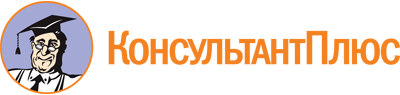 Закон Нижегородской области от 09.03.2010 N 23-З
(ред. от 02.08.2023)
"Об ограничении пребывания детей в общественных местах на территории Нижегородской области"
(принят постановлением ЗС НО от 25.02.2010 N 1960-IV)Документ предоставлен КонсультантПлюс

www.consultant.ru

Дата сохранения: 03.11.2023
 9 марта 2010 годаN 23-ЗСписок изменяющих документов(в ред. законов Нижегородской области от 12.03.2012 N 21-З,от 04.06.2013 N 70-З, от 02.07.2014 N 89-З, от 22.09.2015 N 121-З,от 02.03.2016 N 25-З, от 02.04.2019 N 31-З, от 10.09.2021 N 110-З,от 02.08.2023 N 102-З)